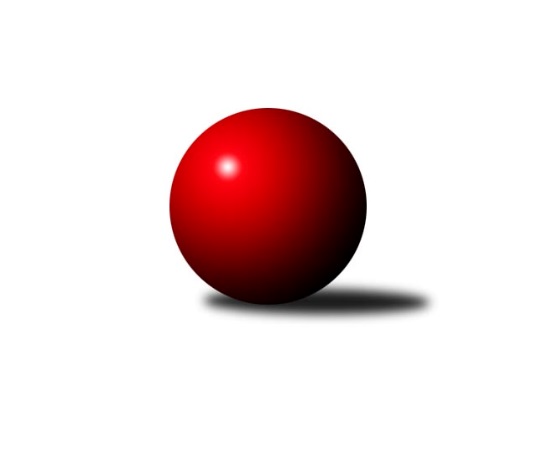 Č.10Ročník 2023/2024	20.5.2024 1. KLZ 2023/2024Statistika 10. kolaTabulka družstev:		družstvo	záp	výh	rem	proh	skore	sety	průměr	body	plné	dorážka	chyby	1.	KK Slovan Rosice	10	10	0	0	64.0 : 16.0 	(159.5 : 80.5)	3558	20	2316	1242	10.5	2.	SKK Primátor Náchod A	10	7	1	2	51.0 : 29.0 	(128.5 : 111.5)	3430	15	2268	1162	22.7	3.	TJ Centropen Dačice	10	6	1	3	41.0 : 39.0 	(123.5 : 116.5)	3334	13	2223	1111	22.2	4.	KK PSJ Jihlava	10	6	0	4	43.0 : 37.0 	(122.0 : 118.0)	3407	12	2246	1162	21.9	5.	KK Slavia Praha	10	5	0	5	41.0 : 39.0 	(121.5 : 118.5)	3393	10	2244	1149	25.6	6.	TJ Valašské Meziříčí	10	4	1	5	36.0 : 44.0 	(106.0 : 134.0)	3339	9	2236	1103	26.3	7.	SKK Primátor Náchod B	10	4	0	6	38.0 : 42.0 	(121.5 : 118.5)	3363	8	2250	1112	25.2	8.	KC Zlín	10	3	2	5	36.0 : 44.0 	(109.5 : 130.5)	3297	8	2182	1115	29.3	9.	KK Vyškov	10	1	1	8	27.0 : 53.0 	(108.0 : 132.0)	3339	3	2248	1091	34.2	10.	TJ Spartak Přerov	10	0	2	8	23.0 : 57.0 	(100.0 : 140.0)	3326	2	2243	1083	32.3Tabulka doma:		družstvo	záp	výh	rem	proh	skore	sety	průměr	body	maximum	minimum	1.	KK Slovan Rosice	5	5	0	0	30.0 : 10.0 	(79.0 : 41.0)	3655	10	3702	3600	2.	TJ Centropen Dačice	6	4	1	1	26.0 : 22.0 	(75.0 : 69.0)	3356	9	3413	3308	3.	SKK Primátor Náchod A	4	4	0	0	26.0 : 6.0 	(56.0 : 40.0)	3476	8	3502	3429	4.	KK PSJ Jihlava	6	4	0	2	26.0 : 22.0 	(77.5 : 66.5)	3345	8	3391	3269	5.	SKK Primátor Náchod B	6	3	0	3	24.0 : 24.0 	(74.5 : 69.5)	3337	6	3390	3285	6.	TJ Valašské Meziříčí	5	2	1	2	18.0 : 22.0 	(55.5 : 64.5)	3372	5	3476	3257	7.	KK Slavia Praha	4	2	0	2	15.0 : 17.0 	(43.5 : 52.5)	3409	4	3474	3327	8.	KC Zlín	4	1	0	3	12.0 : 20.0 	(43.5 : 52.5)	3297	2	3370	3195	9.	TJ Spartak Přerov	4	0	2	2	11.0 : 21.0 	(45.5 : 50.5)	3239	2	3312	3131	10.	KK Vyškov	6	1	0	5	15.0 : 33.0 	(64.0 : 80.0)	3339	2	3404	3283Tabulka venku:		družstvo	záp	výh	rem	proh	skore	sety	průměr	body	maximum	minimum	1.	KK Slovan Rosice	5	5	0	0	34.0 : 6.0 	(80.5 : 39.5)	3539	10	3597	3484	2.	SKK Primátor Náchod A	6	3	1	2	25.0 : 23.0 	(72.5 : 71.5)	3429	7	3504	3322	3.	KK Slavia Praha	6	3	0	3	26.0 : 22.0 	(78.0 : 66.0)	3391	6	3470	3285	4.	KC Zlín	6	2	2	2	24.0 : 24.0 	(66.0 : 78.0)	3297	6	3382	3220	5.	KK PSJ Jihlava	4	2	0	2	17.0 : 15.0 	(44.5 : 51.5)	3423	4	3590	3332	6.	TJ Centropen Dačice	4	2	0	2	15.0 : 17.0 	(48.5 : 47.5)	3326	4	3379	3258	7.	TJ Valašské Meziříčí	5	2	0	3	18.0 : 22.0 	(50.5 : 69.5)	3333	4	3446	3252	8.	SKK Primátor Náchod B	4	1	0	3	14.0 : 18.0 	(47.0 : 49.0)	3369	2	3447	3208	9.	KK Vyškov	4	0	1	3	12.0 : 20.0 	(44.0 : 52.0)	3339	1	3446	3236	10.	TJ Spartak Přerov	6	0	0	6	12.0 : 36.0 	(54.5 : 89.5)	3343	0	3377	3269Tabulka podzimní části:		družstvo	záp	výh	rem	proh	skore	sety	průměr	body	doma	venku	1.	KK Slovan Rosice	9	9	0	0	56.0 : 16.0 	(140.5 : 75.5)	3551	18 	5 	0 	0 	4 	0 	0	2.	SKK Primátor Náchod A	9	7	1	1	49.0 : 23.0 	(120.5 : 95.5)	3442	15 	4 	0 	0 	3 	1 	1	3.	TJ Centropen Dačice	9	5	1	3	36.0 : 36.0 	(110.5 : 105.5)	3334	11 	3 	1 	1 	2 	0 	2	4.	KK PSJ Jihlava	9	5	0	4	38.0 : 34.0 	(110.0 : 106.0)	3406	10 	3 	0 	2 	2 	0 	2	5.	KK Slavia Praha	9	5	0	4	38.0 : 34.0 	(109.5 : 106.5)	3406	10 	2 	0 	2 	3 	0 	2	6.	TJ Valašské Meziříčí	9	4	1	4	36.0 : 36.0 	(101.0 : 115.0)	3344	9 	2 	1 	1 	2 	0 	3	7.	KC Zlín	9	3	2	4	34.0 : 38.0 	(101.5 : 114.5)	3305	8 	1 	0 	3 	2 	2 	1	8.	SKK Primátor Náchod B	8	2	0	6	27.0 : 37.0 	(93.0 : 99.0)	3362	4 	1 	0 	3 	1 	0 	3	9.	TJ Spartak Přerov	8	0	2	6	17.0 : 47.0 	(77.5 : 114.5)	3332	2 	0 	2 	2 	0 	0 	4	10.	KK Vyškov	9	0	1	8	21.0 : 51.0 	(92.0 : 124.0)	3336	1 	0 	0 	5 	0 	1 	3Tabulka jarní části:		družstvo	záp	výh	rem	proh	skore	sety	průměr	body	doma	venku	1.	SKK Primátor Náchod B	2	2	0	0	11.0 : 5.0 	(28.5 : 19.5)	3338	4 	2 	0 	0 	0 	0 	0 	2.	KK Slovan Rosice	1	1	0	0	8.0 : 0.0 	(19.0 : 5.0)	3593	2 	0 	0 	0 	1 	0 	0 	3.	KK Vyškov	1	1	0	0	6.0 : 2.0 	(16.0 : 8.0)	3404	2 	1 	0 	0 	0 	0 	0 	4.	TJ Centropen Dačice	1	1	0	0	5.0 : 3.0 	(13.0 : 11.0)	3349	2 	1 	0 	0 	0 	0 	0 	5.	KK PSJ Jihlava	1	1	0	0	5.0 : 3.0 	(12.0 : 12.0)	3391	2 	1 	0 	0 	0 	0 	0 	6.	KK Slavia Praha	1	0	0	1	3.0 : 5.0 	(12.0 : 12.0)	3318	0 	0 	0 	0 	0 	0 	1 	7.	SKK Primátor Náchod A	1	0	0	1	2.0 : 6.0 	(8.0 : 16.0)	3368	0 	0 	0 	0 	0 	0 	1 	8.	KC Zlín	1	0	0	1	2.0 : 6.0 	(8.0 : 16.0)	3251	0 	0 	0 	0 	0 	0 	1 	9.	TJ Valašské Meziříčí	1	0	0	1	0.0 : 8.0 	(5.0 : 19.0)	3257	0 	0 	0 	1 	0 	0 	0 	10.	TJ Spartak Přerov	2	0	0	2	6.0 : 10.0 	(22.5 : 25.5)	3308	0 	0 	0 	0 	0 	0 	2 Zisk bodů pro družstvo:		jméno hráče	družstvo	body	zápasy	v %	dílčí body	sety	v %	1.	Alena Kantnerová 	KK Slovan Rosice 	10	/	10	(100%)	32.5	/	40	(81%)	2.	Lenka Nováčková 	KC Zlín 	10	/	10	(100%)	31.5	/	40	(79%)	3.	Natálie Bínová 	KK Slovan Rosice 	10	/	10	(100%)	28.5	/	40	(71%)	4.	Zuzana Honcová 	KK Vyškov 	9	/	10	(90%)	32.5	/	40	(81%)	5.	Jana Braunová 	KK PSJ Jihlava 	9	/	10	(90%)	29.5	/	40	(74%)	6.	Simona Koutníková 	KK Slovan Rosice 	7	/	9	(78%)	28	/	36	(78%)	7.	Bohdana Jankových 	KC Zlín 	7	/	9	(78%)	23	/	36	(64%)	8.	Adéla Víšová 	SKK Primátor Náchod B 	7	/	9	(78%)	22.5	/	36	(63%)	9.	Martina Hrdinová 	SKK Primátor Náchod A 	7	/	9	(78%)	21.5	/	36	(60%)	10.	Šárka Nováková 	TJ Spartak Přerov 	6	/	7	(86%)	21	/	28	(75%)	11.	Michaela Provazníková 	TJ Valašské Meziříčí 	6	/	8	(75%)	19	/	32	(59%)	12.	Veronika Kábrtová 	SKK Primátor Náchod B 	6	/	9	(67%)	23.5	/	36	(65%)	13.	Aneta Cvejnová 	SKK Primátor Náchod A 	6	/	9	(67%)	22.5	/	36	(63%)	14.	Klára Tobolová 	TJ Valašské Meziříčí 	6	/	9	(67%)	22	/	36	(61%)	15.	Helena Gruszková 	KK Slavia Praha 	6	/	9	(67%)	19	/	36	(53%)	16.	Vlasta Kohoutová 	KK Slavia Praha 	6	/	10	(60%)	24	/	40	(60%)	17.	Nikola Portyšová 	SKK Primátor Náchod A 	6	/	10	(60%)	21	/	40	(53%)	18.	Kamila Dvořáková 	KK PSJ Jihlava 	5	/	6	(83%)	16.5	/	24	(69%)	19.	Nina Brožková 	SKK Primátor Náchod A 	5	/	6	(83%)	14	/	24	(58%)	20.	Barbora Lokvencová 	SKK Primátor Náchod B 	5	/	7	(71%)	17	/	28	(61%)	21.	Petra Mertlová 	TJ Centropen Dačice 	5	/	8	(63%)	20	/	32	(63%)	22.	Karolína Derahová 	KK PSJ Jihlava 	5	/	8	(63%)	17	/	32	(53%)	23.	Veronika Brtníková 	TJ Centropen Dačice 	5	/	8	(63%)	16.5	/	32	(52%)	24.	Barbora Janyšková 	KK Slovan Rosice 	5	/	9	(56%)	19.5	/	36	(54%)	25.	Linda Lidman 	KK Slavia Praha 	5	/	9	(56%)	18.5	/	36	(51%)	26.	Jana Vejmolová 	KK Vyškov 	5	/	10	(50%)	25	/	40	(63%)	27.	Lucie Slavíková 	SKK Primátor Náchod B 	5	/	10	(50%)	20	/	40	(50%)	28.	Zuzana Machalová 	TJ Spartak Přerov 	5	/	10	(50%)	18.5	/	40	(46%)	29.	Tereza Divílková 	KC Zlín 	5	/	10	(50%)	18	/	40	(45%)	30.	Nikola Tobolová 	TJ Valašské Meziříčí 	5	/	10	(50%)	17.5	/	40	(44%)	31.	Petra Šustková 	KC Zlín 	4	/	6	(67%)	12	/	24	(50%)	32.	Pavlína Karešová 	TJ Centropen Dačice 	4	/	6	(67%)	11	/	24	(46%)	33.	Aneta Kusiová 	KK PSJ Jihlava 	4	/	7	(57%)	15	/	28	(54%)	34.	Anna Štraufová 	KK Slovan Rosice 	4	/	7	(57%)	15	/	28	(54%)	35.	Lucie Vaverková 	KK Slovan Rosice 	4	/	8	(50%)	19.5	/	32	(61%)	36.	Eliška Boučková 	SKK Primátor Náchod A 	4	/	8	(50%)	19	/	32	(59%)	37.	Kamila Jirsová 	KK PSJ Jihlava 	4	/	8	(50%)	18	/	32	(56%)	38.	Klára Křížová 	TJ Centropen Dačice 	4	/	9	(44%)	21.5	/	36	(60%)	39.	Karoline Utikalová 	KK Slavia Praha 	4	/	9	(44%)	20	/	36	(56%)	40.	Nikola Kunová 	KK Slovan Rosice 	3	/	3	(100%)	8.5	/	12	(71%)	41.	Vladimíra Malinská 	KK Slavia Praha 	3	/	4	(75%)	11	/	16	(69%)	42.	Kristýna Pavelková 	TJ Valašské Meziříčí 	3	/	5	(60%)	11.5	/	20	(58%)	43.	Barbora Bártková 	TJ Valašské Meziříčí 	3	/	6	(50%)	13.5	/	24	(56%)	44.	Šárka Majerová 	SKK Primátor Náchod A 	3	/	6	(50%)	8.5	/	24	(35%)	45.	Michaela Beňová 	TJ Spartak Přerov 	3	/	7	(43%)	12	/	28	(43%)	46.	Markéta Vlčková 	TJ Valašské Meziříčí 	3	/	7	(43%)	11.5	/	28	(41%)	47.	Simona Koreňová 	KK Vyškov 	3	/	7	(43%)	11	/	28	(39%)	48.	Šárka Marková 	KK Slavia Praha 	3	/	7	(43%)	11	/	28	(39%)	49.	Tereza Křížová 	TJ Centropen Dačice 	3	/	8	(38%)	19	/	32	(59%)	50.	Adriana Svobodová 	TJ Spartak Přerov 	3	/	9	(33%)	15.5	/	36	(43%)	51.	Kateřina Majerová 	SKK Primátor Náchod A 	3	/	10	(30%)	20	/	40	(50%)	52.	Pavla Fialová 	KK Vyškov 	3	/	10	(30%)	14.5	/	40	(36%)	53.	Ivana Kaanová 	KK Slavia Praha 	2	/	4	(50%)	8.5	/	16	(53%)	54.	Andrea Prouzová 	SKK Primátor Náchod B 	2	/	4	(50%)	8.5	/	16	(53%)	55.	Šárka Dvořáková 	TJ Centropen Dačice 	2	/	4	(50%)	7.5	/	16	(47%)	56.	Natálie Trochtová 	KC Zlín 	2	/	4	(50%)	5.5	/	16	(34%)	57.	Eva Rosendorfská 	KK PSJ Jihlava 	2	/	5	(40%)	10	/	20	(50%)	58.	Veronika Horková 	TJ Valašské Meziříčí 	2	/	6	(33%)	8	/	24	(33%)	59.	Iva Molová 	TJ Centropen Dačice 	2	/	7	(29%)	13.5	/	28	(48%)	60.	Michaela Kučerová 	KK Slavia Praha 	2	/	7	(29%)	10	/	28	(36%)	61.	Soňa Ženčáková 	TJ Spartak Přerov 	2	/	8	(25%)	13.5	/	32	(42%)	62.	Tereza Bendová 	SKK Primátor Náchod B 	2	/	8	(25%)	13.5	/	32	(42%)	63.	Michaela Bagári 	KC Zlín 	2	/	8	(25%)	12	/	32	(38%)	64.	Lucie Trávníčková 	KK Vyškov 	2	/	9	(22%)	12	/	36	(33%)	65.	Naděžda Dobešová 	KK Slovan Rosice 	1	/	2	(50%)	4.5	/	8	(56%)	66.	Anna Škařupová 	TJ Spartak Přerov 	1	/	2	(50%)	3	/	8	(38%)	67.	Lenka Concepción 	TJ Centropen Dačice 	1	/	3	(33%)	4.5	/	12	(38%)	68.	Zuzana Štěrbová 	KK Vyškov 	1	/	3	(33%)	4.5	/	12	(38%)	69.	Nikola Bartoníčková 	SKK Primátor Náchod B 	1	/	3	(33%)	3.5	/	12	(29%)	70.	Dana Adamů 	SKK Primátor Náchod B 	1	/	4	(25%)	7	/	16	(44%)	71.	Martina Melchertová 	KK PSJ Jihlava 	1	/	5	(20%)	6	/	20	(30%)	72.	Petra Fürstová 	KK PSJ Jihlava 	1	/	7	(14%)	9	/	28	(32%)	73.	Monika Pavelková 	TJ Spartak Přerov 	1	/	9	(11%)	9.5	/	36	(26%)	74.	Darina Kubíčková 	KK Vyškov 	0	/	1	(0%)	2	/	4	(50%)	75.	Martina Kállaiová 	TJ Spartak Přerov 	0	/	1	(0%)	1.5	/	4	(38%)	76.	Tereza Kroupová 	SKK Primátor Náchod B 	0	/	1	(0%)	1	/	4	(25%)	77.	Michaela Matlachová 	KC Zlín 	0	/	1	(0%)	1	/	4	(25%)	78.	Kristýna Juráková 	KK Slavia Praha 	0	/	1	(0%)	1	/	4	(25%)	79.	Jana Kurialová 	KK Vyškov 	0	/	1	(0%)	0	/	4	(0%)	80.	Dana Adamů 	SKK Primátor Náchod A 	0	/	1	(0%)	0	/	4	(0%)	81.	Andrea Juříčková 	TJ Valašské Meziříčí 	0	/	1	(0%)	0	/	4	(0%)	82.	Monika Maláková 	KK Vyškov 	0	/	2	(0%)	2	/	8	(25%)	83.	Marta Zavřelová 	KC Zlín 	0	/	3	(0%)	1	/	12	(8%)	84.	Dana Uhříková 	TJ Valašské Meziříčí 	0	/	3	(0%)	1	/	12	(8%)	85.	Eliška Novotná 	KC Zlín 	0	/	5	(0%)	3	/	20	(15%)	86.	Lenka Hrdinová 	KK Vyškov 	0	/	5	(0%)	2.5	/	20	(13%)Průměry na kuželnách:		kuželna	průměr	plné	dorážka	chyby	výkon na hráče	1.	KK Slovan Rosice, 1-4	3556	2340	1215	20.0	(592.7)	2.	SK Žižkov Praha, 1-4	3418	2257	1160	22.1	(569.7)	3.	TJ Valašské Meziříčí, 1-4	3389	2251	1137	25.2	(564.9)	4.	SKK Nachod, 1-4	3377	2252	1124	23.2	(562.9)	5.	KK Vyškov, 1-4	3375	2246	1128	29.6	(562.6)	6.	TJ Centropen Dačice, 1-4	3365	2245	1120	24.3	(560.9)	7.	Otrokovice, 1-4	3334	2212	1121	25.6	(555.7)	8.	KK PSJ Jihlava, 1-4	3327	2222	1105	25.4	(554.6)	9.	TJ Spartak Přerov, 1-4	3266	2192	1073	31.5	(544.4)Nejlepší výkony na kuželnách:KK Slovan Rosice, 1-4KK Slovan Rosice	3702	5. kolo	Simona Koutníková 	KK Slovan Rosice	660	7. koloKK Slovan Rosice	3678	7. kolo	Natálie Bínová 	KK Slovan Rosice	658	8. koloKK Slovan Rosice	3670	8. kolo	Natálie Bínová 	KK Slovan Rosice	655	3. koloKK Slovan Rosice	3624	1. kolo	Natálie Bínová 	KK Slovan Rosice	644	1. koloKK Slovan Rosice	3600	3. kolo	Nikola Kunová 	KK Slovan Rosice	640	5. koloKK PSJ Jihlava	3590	5. kolo	Alena Kantnerová 	KK Slovan Rosice	639	1. koloSKK Primátor Náchod A	3504	3. kolo	Karolína Derahová 	KK PSJ Jihlava	637	5. koloTJ Valašské Meziříčí	3446	8. kolo	Lucie Vaverková 	KK Slovan Rosice	626	8. koloSKK Primátor Náchod B	3406	7. kolo	Alena Kantnerová 	KK Slovan Rosice	623	8. koloTJ Spartak Přerov	3344	1. kolo	Alena Kantnerová 	KK Slovan Rosice	623	5. koloSK Žižkov Praha, 1-4KK Slovan Rosice	3484	4. kolo	Jana Braunová 	KK PSJ Jihlava	634	8. koloKK Slavia Praha	3474	2. kolo	Barbora Lokvencová 	SKK Primátor Náchod B	627	2. koloKK Slavia Praha	3471	8. kolo	Šárka Marková 	KK Slavia Praha	618	8. koloSKK Primátor Náchod B	3447	2. kolo	Vlasta Kohoutová 	KK Slavia Praha	616	2. koloKK PSJ Jihlava	3397	8. kolo	Linda Lidman 	KK Slavia Praha	613	2. koloKC Zlín	3382	6. kolo	Natálie Bínová 	KK Slovan Rosice	613	4. koloKK Slavia Praha	3365	6. kolo	Ivana Kaanová 	KK Slavia Praha	610	6. koloKK Slavia Praha	3327	4. kolo	Linda Lidman 	KK Slavia Praha	608	8. kolo		. kolo	Vlasta Kohoutová 	KK Slavia Praha	605	6. kolo		. kolo	Helena Gruszková 	KK Slavia Praha	605	2. koloTJ Valašské Meziříčí, 1-4KK Slovan Rosice	3593	10. kolo	Natálie Bínová 	KK Slovan Rosice	640	10. koloTJ Valašské Meziříčí	3476	2. kolo	Helena Gruszková 	KK Slavia Praha	616	9. koloSKK Primátor Náchod A	3454	6. kolo	Michaela Provazníková 	TJ Valašské Meziříčí	614	2. koloTJ Valašské Meziříčí	3434	6. kolo	Markéta Vlčková 	TJ Valašské Meziříčí	611	6. koloKK Slavia Praha	3415	9. kolo	Aneta Cvejnová 	SKK Primátor Náchod A	607	6. koloTJ Valašské Meziříčí	3352	4. kolo	Alena Kantnerová 	KK Slovan Rosice	607	10. koloTJ Spartak Přerov	3350	2. kolo	Zuzana Machalová 	TJ Spartak Přerov	606	2. koloTJ Valašské Meziříčí	3340	9. kolo	Nikola Portyšová 	SKK Primátor Náchod A	605	6. koloTJ Valašské Meziříčí	3257	10. kolo	Anna Štraufová 	KK Slovan Rosice	603	10. koloKC Zlín	3220	4. kolo	Nikola Tobolová 	TJ Valašské Meziříčí	600	4. koloSKK Nachod, 1-4SKK Primátor Náchod A	3502	4. kolo	Jana Vejmolová 	KK Vyškov	685	8. koloSKK Primátor Náchod A	3491	7. kolo	Aneta Cvejnová 	SKK Primátor Náchod A	653	4. koloSKK Primátor Náchod A	3481	8. kolo	Šárka Nováková 	TJ Spartak Přerov	649	4. koloSKK Primátor Náchod A	3467	1. kolo	Nina Brožková 	SKK Primátor Náchod A	610	7. koloKK Vyškov	3446	8. kolo	Helena Gruszková 	KK Slavia Praha	610	7. koloKK Slavia Praha	3445	7. kolo	Nikola Portyšová 	SKK Primátor Náchod A	608	4. koloSKK Primátor Náchod A	3429	2. kolo	Nikola Portyšová 	SKK Primátor Náchod A	606	7. koloSKK Primátor Náchod B	3390	10. kolo	Šárka Dvořáková 	TJ Centropen Dačice	601	2. koloTJ Valašské Meziříčí	3388	5. kolo	Aneta Cvejnová 	SKK Primátor Náchod A	601	1. koloTJ Spartak Přerov	3377	4. kolo	Nikola Portyšová 	SKK Primátor Náchod A	600	8. koloKK Vyškov, 1-4KK Slovan Rosice	3531	6. kolo	Zuzana Honcová 	KK Vyškov	644	6. koloKK Slavia Praha	3470	1. kolo	Tereza Divílková 	KC Zlín	621	9. koloSKK Primátor Náchod B	3415	4. kolo	Natálie Bínová 	KK Slovan Rosice	616	6. koloKK Vyškov	3404	10. kolo	Zuzana Honcová 	KK Vyškov	607	9. koloKK Vyškov	3404	6. kolo	Aneta Cvejnová 	SKK Primátor Náchod A	604	10. koloSKK Primátor Náchod A	3368	10. kolo	Linda Lidman 	KK Slavia Praha	602	1. koloKC Zlín	3366	9. kolo	Jana Vejmolová 	KK Vyškov	600	4. koloKK Vyškov	3334	9. kolo	Klára Tobolová 	TJ Valašské Meziříčí	600	3. koloTJ Valašské Meziříčí	3323	3. kolo	Alena Kantnerová 	KK Slovan Rosice	597	6. koloKK Vyškov	3316	1. kolo	Jana Vejmolová 	KK Vyškov	596	1. koloTJ Centropen Dačice, 1-4KK Slovan Rosice	3597	9. kolo	Natálie Bínová 	KK Slovan Rosice	636	9. koloTJ Centropen Dačice	3413	3. kolo	Iva Molová 	TJ Centropen Dačice	616	9. koloKK Slavia Praha	3412	3. kolo	Lucie Vaverková 	KK Slovan Rosice	612	9. koloTJ Centropen Dačice	3366	5. kolo	Simona Koutníková 	KK Slovan Rosice	611	9. koloKK Vyškov	3353	5. kolo	Nikola Kunová 	KK Slovan Rosice	602	9. koloTJ Centropen Dačice	3352	7. kolo	Alena Kantnerová 	KK Slovan Rosice	601	9. koloTJ Centropen Dačice	3350	9. kolo	Pavlína Karešová 	TJ Centropen Dačice	596	10. koloTJ Centropen Dačice	3349	10. kolo	Petra Mertlová 	TJ Centropen Dačice	595	7. koloTJ Spartak Přerov	3347	10. kolo	Linda Lidman 	KK Slavia Praha	593	3. koloTJ Centropen Dačice	3308	1. kolo	Tereza Křížová 	TJ Centropen Dačice	588	5. koloOtrokovice, 1-4KK Slovan Rosice	3489	2. kolo	Nikola Portyšová 	SKK Primátor Náchod A	619	5. koloSKK Primátor Náchod A	3458	5. kolo	Natálie Bínová 	KK Slovan Rosice	613	2. koloKC Zlín	3370	5. kolo	Naděžda Dobešová 	KK Slovan Rosice	605	2. koloKK PSJ Jihlava	3332	7. kolo	Jana Braunová 	KK PSJ Jihlava	602	7. koloKC Zlín	3329	2. kolo	Bohdana Jankových 	KC Zlín	599	7. koloKC Zlín	3294	8. kolo	Alena Kantnerová 	KK Slovan Rosice	597	2. koloSKK Primátor Náchod B	3208	8. kolo	Michaela Bagári 	KC Zlín	595	2. koloKC Zlín	3195	7. kolo	Natálie Trochtová 	KC Zlín	589	5. kolo		. kolo	Tereza Divílková 	KC Zlín	588	8. kolo		. kolo	Eliška Boučková 	SKK Primátor Náchod A	585	5. koloKK PSJ Jihlava, 1-4KK PSJ Jihlava	3391	10. kolo	Jana Braunová 	KK PSJ Jihlava	644	10. koloKK PSJ Jihlava	3390	1. kolo	Vlasta Kohoutová 	KK Slavia Praha	618	10. koloTJ Centropen Dačice	3379	4. kolo	Jana Braunová 	KK PSJ Jihlava	611	9. koloKK PSJ Jihlava	3369	6. kolo	Veronika Brtníková 	TJ Centropen Dačice	603	4. koloTJ Spartak Přerov	3352	6. kolo	Kamila Jirsová 	KK PSJ Jihlava	599	6. koloKK PSJ Jihlava	3346	2. kolo	Zuzana Honcová 	KK Vyškov	597	2. koloSKK Primátor Náchod A	3322	9. kolo	Eva Rosendorfská 	KK PSJ Jihlava	597	6. koloKK Slavia Praha	3318	10. kolo	Jana Braunová 	KK PSJ Jihlava	592	4. koloKK PSJ Jihlava	3304	4. kolo	Martina Hrdinová 	SKK Primátor Náchod A	591	9. koloKK PSJ Jihlava	3269	9. kolo	Kamila Jirsová 	KK PSJ Jihlava	590	2. koloTJ Spartak Přerov, 1-4KK Vyškov	3320	7. kolo	Zuzana Honcová 	KK Vyškov	610	7. koloTJ Spartak Přerov	3312	3. kolo	Tereza Divílková 	KC Zlín	591	3. koloTJ Centropen Dačice	3296	8. kolo	Šárka Nováková 	TJ Spartak Přerov	589	3. koloKK Slavia Praha	3285	5. kolo	Šárka Nováková 	TJ Spartak Přerov	587	7. koloKC Zlín	3275	3. kolo	Karoline Utikalová 	KK Slavia Praha	577	5. koloTJ Spartak Přerov	3263	7. kolo	Pavlína Karešová 	TJ Centropen Dačice	575	8. koloTJ Spartak Přerov	3249	8. kolo	Adriana Svobodová 	TJ Spartak Přerov	572	7. koloTJ Spartak Přerov	3131	5. kolo	Zuzana Machalová 	TJ Spartak Přerov	570	7. kolo		. kolo	Michaela Beňová 	TJ Spartak Přerov	569	5. kolo		. kolo	Helena Gruszková 	KK Slavia Praha	567	5. koloČetnost výsledků:	8.0 : 0.0	1x	7.0 : 1.0	2x	6.0 : 2.0	10x	5.0 : 3.0	13x	4.0 : 4.0	4x	3.0 : 5.0	5x	2.0 : 6.0	11x	1.0 : 7.0	3x	0.0 : 8.0	1x